АДМИНИСТРАЦИЯЯРОСЛАВСКОГО МУНИЦИПАЛЬНОГО РАЙОНАПОСТАНОВЛЕНИЕ31.05.2019                                                                                                                        № 1021О подготовке к проведению Всероссийской переписи населения 2020 года на территории ЯМРВо исполнение Федерального закона от 25 января 2002 года № 8-ФЗ «О Всероссийской переписи населения», постановления Правительства Российской Федерации от 29 сентября 2017 г. № 1185 «Об образовании Комиссии Правительства Российской Федерации по проведению Всероссийской переписи населения 2020 года», постановления Правительства Ярославской области № 353-п от 15.05.2019 «О подготовке к проведению Всероссийской переписи населения 2020 года на территории Ярославской области» и в целях своевременного выполнения комплекса работ по подготовке и проведению Всероссийской переписи населения 2020 года на территории Ярославского муниципального района, Администрация района                                      п о с т а н о в л я е т:1. Для осуществления координации и обеспечения согласованных действий Администрации ЯМР, территориальных органов федеральных органов исполнительной власти, администраций городского и сельских поселений ЯМР, а также оперативного решения вопросов подготовки 
и проведения Всероссийской переписи населения 2020 года образовать комиссию по проведению Всероссийской переписи населения 2020 года 
на территории Ярославского муниципального района, и утвердить ее состав (прилагается).2. Утвердить Положение о комиссии по проведению Всероссийской переписи населения 2020 года на территории Ярославского муниципального района (прилагается).3. Рекомендовать администрациям  городского и сельских  поселений Ярославского муниципального района в целях организованного проведения Всероссийской переписи населения выполнить следующие первоочередные подготовительные мероприятия к проведению Всероссийской переписи населения 2020 года:- провести по состоянию на 01 января 2019 года актуализацию записей 
в документах похозяйственного учета;- организовать проверки полноты и правильности записей в документах похозяйственного учета;- организовать проверки полноты и правильности ведения адресного хозяйства на территории поселений;- оказывать содействие органам статистики в подборе переписного персонала;- организовать проведение информационно-разъяснительной работы среди населения, направленной на освещение целей и задач Всероссийской переписи населения 2020 года, в том числе путем размещения информации                о переписи на официальных интернет-ресурсах администраций поселений ЯМР.4. Редакции газеты «Ярославский агрокурьер» оказывать содействие органам статистики в размещении материалов, направленных                   на освещение целей и задач Всероссийской переписи населения 2020 года,                     в газете «Ярославский агрокурьер». 5. Назначить ответственным за взаимодействие с Правительством Ярославской области, органами статистики, территориальными органами федеральных органов исполнительной власти, администрациями городского 
и сельских поселений ЯМР по вопросам подготовки Всероссийской переписи населения 2020 года заместителя Главы Администрации ЯМР по внутренней политике А.А. Сучкова. 6. Опубликовать постановление в газете «Ярославский агрокурьер». 7. Контроль за исполнением постановления оставляю за собой.8. Постановление вступает в силу со дня подписания.Глава Ярославского                                                                                   муниципального района                                                                 Н.В. ЗолотниковУТВЕРЖДЕНпостановлениемАдминистрации ЯМР от 31.05.2019 № 1021СОСТАВ комиссии по проведению Всероссийской переписи населения2020 года на территории Ярославского муниципального района2УТВЕРЖДЕНОпостановлениемАдминистрации ЯМР от 31.05.2019 № 1021ПОЛОЖЕНИЕ
о комиссии по проведению Всероссийской переписи населения 2020 года на территории Ярославского муниципального района 1. Комиссия по проведению Всероссийской переписи населения 2020 года на территории Ярославского муниципального района (далее – комиссия) образована для обеспечения согласованных действий с Правительством Ярославской области, территориального органа Федеральной службы государственной статистики по Ярославской области, иными территориальными органами федеральных органов исполнительной власти, администрациями городского и сельских поселений ЯМР (далее – органы местного самоуправления поселений) по подготовке и проведению Всероссийской переписи населения 2020 года на территории Ярославского муниципального района.2. Комиссия в своей деятельности руководствуется Конституцией Российской Федерации, Федеральным законом от 25 января 2002 года 
№ 8-ФЗ «О Всероссийской переписи населения», другими федеральными законами, указами и распоряжениями Президента Российской Федерации, постановлениями и распоряжениями Правительства Российской Федерации, решениями Комиссии Правительства Российской Федерации по проведению Всероссийской переписи населения 2020 года, нормативными правовыми актами Ярославской области, а также настоящим Положением.3. Основными задачами комиссии являются:3.1. Обеспечение взаимодействия территориальных органов федеральных органов исполнительной власти, органов местного самоуправления Ярославского муниципального района и органов местного самоуправления поселений по подготовке и проведению Всероссийской переписи населения 2020 года на территории Ярославского муниципального района.3.2. Оперативное решение вопросов, связанных с подготовкой и проведением Всероссийской переписи населения 2020 года на территории Ярославского муниципального района.4. Комиссия для осуществления возложенных на нее задач:4.1. Осуществляет контроль за ходом подготовки и проведения Всероссийской переписи населения 2020 года на территории Ярославского муниципального района4.2. Рассматривает вопрос о готовности к Всероссийской переписи населения 2020 года на территории Ярославского муниципального района и ее оперативных результатах.24.3. Утверждает организационный план проведения Всероссийской переписи населения 2020 года на территории Ярославского муниципального района.5. Комиссия рассматривает вопросы:5.1. Привлечения организаций различных организационно-правовых форм к работе по подготовке и проведению Всероссийской переписи населения 2020 года на территории Ярославского муниципального района.5.2. Организации привлечения граждан, проживающих на территориях соответствующих муниципальных образований, к сбору сведений о населении, а также обработки сведений о населении.5.3. Осуществления мероприятий по подготовке и проведению Всероссийской переписи населения 2020 года.5.4. Обеспечения охраняемыми помещениями, оборудованными мебелью, средствами связи для обучения и работы лиц, привлекаемых к сбору сведений о населении.5.5. Обеспечения охраняемыми помещениями для хранения переписных листов и иных документов Всероссийской переписи населения 2020 года.5.6. Предоставления необходимых транспортных средств, средств связи для проведения Всероссийской переписи населения 2020 года.5.7. Уточнения картографических материалов, составления планов городских и сельских поселений  Ярославского муниципального района и обеспечения ими территориального органа Федеральной службы государственной статистики по Ярославской области.5.8. Уточнения сведений о муниципальных образованиях Ярославского муниципального района, о перечне населенных пунктов и (или) административно-территориальных единицах, входящих в состав Ярославского муниципального района, о границах Ярославского муниципального района и поселений Ярославского муниципального района. 5.9. Привлечения филиалов государственного автономного учреждения Ярославской области «Многофункциональный центр предоставления государственных и муниципальных услуг» с целью использования их ресурсов и помещений для проведения работ по проведению Всероссийской переписи населения 2020 года, в том числе предоставление доступа в федеральную государственную информационную систему «Единый портал государственных и муниципальных услуг (функций)» для участия в интернет-переписи населения.5.10. Организации обеспечения безопасности лиц, осуществляющих сбор сведений о населении, сохранности переписных листов и иных документов Всероссийской переписи населения 2020 года.5.11. Организации обеспечения доступа на закрытые территории жилых комплексов, садоводческих, огороднических, дачных некоммерческих объединений граждан.5.12. Обеспечения сбора сведений о населении на отдаленных и труднодоступных территориях Ярославского муниципального района.35.13. Выделения специально оборудованных мест для размещения печатных агитационных материалов, касающихся Всероссийской переписинаселения 2020 года.5.14. Привлечения сотрудников территориальных органов федеральных органов исполнительной власти, органов исполнительной власти Ярославской области и органов местного самоуправления к участию в подготовке и проведению Всероссийской переписи населения 2020 года на территории Ярославского муниципального района в федеральной государственной информационной системе «Единый портал государственных и муниципальных услуг (функций)».5.15. Представления в установленном порядке органами местного самоуправления Ярославского муниципального района и органами местного самоуправления поселений сведений о домах жилого и нежилого фонда в городских и сельских населенных пунктах с указанием вида строения (жилое или нежилое) и наименования организации (предприятия), на балансе которой (которого) находится строение, сведений о количестве жилых помещений и численности лиц, проживающих и зарегистрированных в жилых помещениях по месту жительства или пребывания, для актуализации списков адресов и составления организационного плана проведения Всероссийской переписи населения 2020 года на территории Ярославского муниципального района.5.16. Представления в соответствии с пунктом 3 статьи 6 Федерального закона от 25 января 2002 года № 8-ФЗ «О Всероссийской переписи населения»  территориальными органами внутренних дел Управления Министерства внутренних дел Российской Федерации по Ярославской области, осуществляющими регистрационный учет граждан, жилищными, жилищно-эксплуатационными организациями, управляющими организациями и компаниями, товариществами собственников жилья, органами управления жилищными и жилищно-строительными кооперативами, а также органами местного самоуправления, осуществляющими ведение регистрационного учета населения по жилым помещениям государственного, муниципального и частного жилищного фонда (в поквартирных карточках, домовых (поквартирных) книгах), административных данных о лицах, зарегистрированных по месту жительства и по месту пребывания.5.17. Организации проведения информационно-разъяснительной работы среди населения, направленной на освещение целей и задач Всероссийской переписи 2020 года.5.18. Организации поощрения физических и юридических лиц, принимавших активное участие в подготовке и проведении Всероссийской переписи населения 2020 года.5.19. Оказания методической помощи комиссиям по проведению Всероссийской переписи населения 2020 года, образованным органами местного самоуправления.6. Комиссия имеет право:46.1. Заслушивать на своих заседаниях информацию о ходе подготовки и проведения Всероссийской переписи населения 2020 года на территории Ярославского муниципального района, подготовленную представителямитерриториальных органов федеральных органов исполнительной власти, органов исполнительной власти Ярославской области, органов местного самоуправления Ярославского муниципального района и органов местного самоуправления поселений.6.2. Направлять в территориальные органы федеральных органов исполнительной власти, органы исполнительной власти Ярославской области, органы местного самоуправления Ярославского муниципального района и органы местного самоуправления поселений рекомендации по вопросам подготовки и проведения Всероссийской переписи населения 2020 года на территории Ярославского муниципального района.6.3. Привлекать в установленном порядке к работе комиссии представителей территориальных органов федеральных органов исполнительной власти, органов исполнительной власти Ярославской области, органов местного самоуправления Ярославского муниципального района и органов местного самоуправления поселений, представителей научных, общественных объединений и религиозных организаций, а также средств массовой информации.6.4. Создавать рабочие группы для проработки предложений по вопросам, связанным с решением возложенных на комиссию задач.7. Комиссия формируется из представителей территориальных органов федеральных органов исполнительной власти, органов местного самоуправления Ярославского муниципального района и органов местного самоуправления поселений. В состав комиссии могут включаться представители органов исполнительной власти Ярославской области, других государственных органов, научных, общественных объединений и религиозных организаций и средств массовой информации, которые имеют право совещательного голоса.8. Комиссия состоит из председателя, заместителей председателя, секретаря и членов комиссии. Состав комиссии утверждается постановлением Администрации ЯМР.9. Председателем комиссии является Глава Ярославского муниципального района.10. Заседания комиссии проводит председатель комиссии, а в его отсутствие – заместитель председателя комиссии.11. Заседания комиссии проводятся не реже одного раза в квартал, в III квартале 2020 года – не реже 1 раза в месяц. Заседания комиссии считаются правомочными в случае присутствия на них более половины ее членов.12. Решения комиссии принимаются простым большинством голосов присутствующих на заседании членов комиссии путем открытого 5голосования. В случае равенства голосов решающим является голос председательствующего на заседании комиссии.13. Решения комиссии оформляются протоколами заседаний в течение 10 рабочих дней со дня проведения комиссии, которые подписываются председателем комиссии или его заместителем, председательствующим на заседании.14. По вопросам, требующим решения председателя комиссии, комиссия вносит в установленном порядке соответствующие предложения.15. Решения, принятые комиссией в пределах ее компетенции, являются обязательными для органов местного самоуправления Ярославского муниципального района и органов местного самоуправления поселений Ярославского муниципального района.16. Решение о прекращении деятельности комиссии принимается председателем комиссии.17. Организационно-техническое обеспечение деятельности комиссии осуществляется управлением делами Администрации ЯМР.Золотников Николай Владимирович -глава Ярославского муниципального района, председатель комиссии;Сучков Александр Алексеевич-заместитель Главы Администрации ЯМР по внутренней политике, заместитель председателя комиссии;-советник Главы Ярославского муниципального района, председатель комиссии, секретарь комиссии;Члены комиссии:Члены комиссии:Члены комиссии:-глава Заволжского сельского поселения ЯМР (по согласованию);-глава Кузнечихинского сельского поселения ЯМР (по согласованию);-глава городского поселения Лесная поляна ЯМР (по согласованию);-начальник управления финансов и социально-экономического развития Администрации ЯМР;-начальник управления делами Администрации ЯМР;-начальник управления развития агропромышленного комплекса, экологии и природопользования Администрации ЯМР;-начальник управления правового обеспечения и муниципального заказа Администрации ЯМР;-начальник управления образования Администрации ЯМР;-председатель Муниципального Совета шестого созыва ЯМР (по согласованию);-главный редактор МАУ «Редакция газеты «Ярославский агрокурьер (по согласованию);-заместитель Главы Администрации ЯМР по экономике и финансам;-заместитель Главы Администрации ЯМР  по социальной политике;-врио начальника ОМВД России по Ярославскому району (по согласованию);--     консультант отдела по противодействию коррупции и контролю в сфере муниципальных закупок Администрации ЯМР;главный специалист-эксперт отдела статистики по Ярославскому району-глава Туношенского сельского поселения ЯМР (по согласованию);-пресс секретарь Главы Ярославского муниципального района;-начальник информационного отдела  управления делами Администрации ЯМР;-глава Курбского сельского поселения ЯМР (по согласованию);--уполномоченный по подготовке
 и проведению в Ярославском муниципальном районе Всероссийской переписи населения 2020 года от ТО ФСГС по ЯОглава Некрасовского сельского поселения ЯМР (по согласованию);-первый заместитель Главы Администрации ЯМР;-начальник управления труда и социальной поддержки населения Администрации ЯМР-глава Ивняковского сельского поселения ЯМР (по согласованию);-глава Карабихского сельского поселения ЯМР (по согласованию);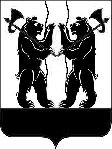 